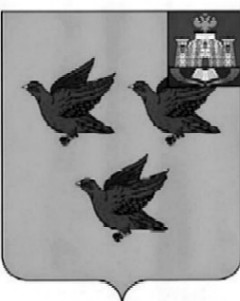 РОССИЙСКАЯ ФЕДЕРАЦИЯОРЛОВСКАЯ ОБЛАСТЬАДМИНИСТРАЦИЯ  ГОРОДА ЛИВНЫПОСТАНОВЛЕНИЕ26 июля 2021г.                                                                                                      № 66г. Ливны  В соответствии с Федеральными  законами от 6 октября 2003 года № 131-ФЗ «Об общих принципах организации местного самоуправления в Российской Федерации», от 28 декабря 2009 года № 381-ФЗ «Об основах государственного регулирования торговой деятельности в Российской Федерации», постановлением администрации города Ливны от 13 ноября 2017 года № 130 «О размещении нестационарных торговых объектов на территории города Ливны Орловской области», в целях упорядочения размещения нестационарных торговых объектов администрация города  Ливны  п о с т а н о в л я е т: 1. Внести   в приложение к постановлению  администрации города Ливны от  7 декабря 2020 года № 64 «Об утверждении схемы размещения нестационарных торговых объектов на территории города Ливны на 2021 год» изменение, изложив     строку 34 в следующей редакции: 2. Опубликовать настоящее постановление в газете «Ливенский вестник» и разместить на официальном сайте администрации города Ливны в сети Интернет.     3. Контроль за исполнением настоящего постановления возложить на первого заместителя  главы  администрации города.Глава города                                                                                         С.А.ТрубицинО внесении изменений в постановлениеадминистрации города Ливны от 07 декабря 2020 года № 64 «Об утверждении схемы размещениянестационарных торговых объектовна территории города Ливны на 2021 год»34Торгово-остановочный комплексул. Октябрьская (остановка «Октябрьская»)  -//-Услуги общественного питания10-21ч. ежедневно31,001.09.2021г. по 31.12.2021г.